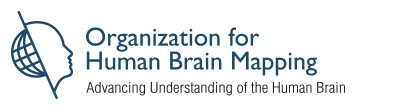 Child Care Grant ApplicationDeadline: Wednesday, May 1st by 24.00H (US-Central)Small grants of up to $750 are available for OHBM Annual Meeting attendees who are bringing young children to a meeting or who incur extra expenses for child care during the meeting.  Expenses must be documented by receipts. In the event that the number of requests for grants exceeds the funding available, preference will be given to applicants in the early stages of their careers.If you are interested in sharing childcare, please visit the Childcare Bulletin Board located on the Annual Meeting homepage to connect with other parents.Top of FormBottom of FormFirst Name Last Name Institution Phone Email Career Status (please check one)Please write a short paragraph stating your reimbursable expenses. Please be as specific as possible (number of children, number of hours needed, type of care needed, estimated cost, etc.). Reimbursable expenses include: child care expenses at the site of the meeting; extra child/dependent care expenses at home incurred because the primary caregiver was attending the meeting (such as overtime at a child care center, cost of a sitter, etc.); or expenses incurred in bringing a caregiver and/or dependent. Receipts/invoices will be required for all expenses.   How much do you expect to spend on additional child care costs associated with meeting attendance?  